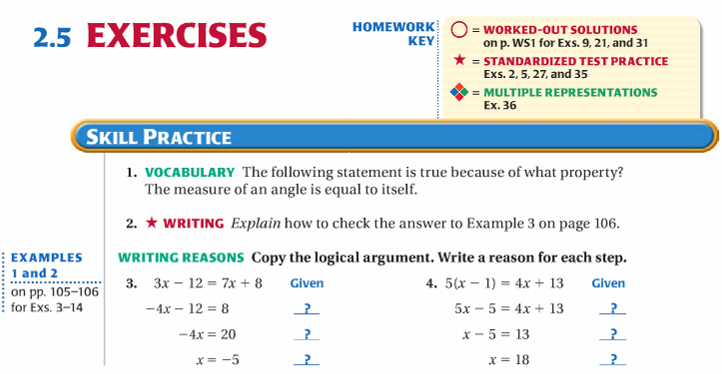 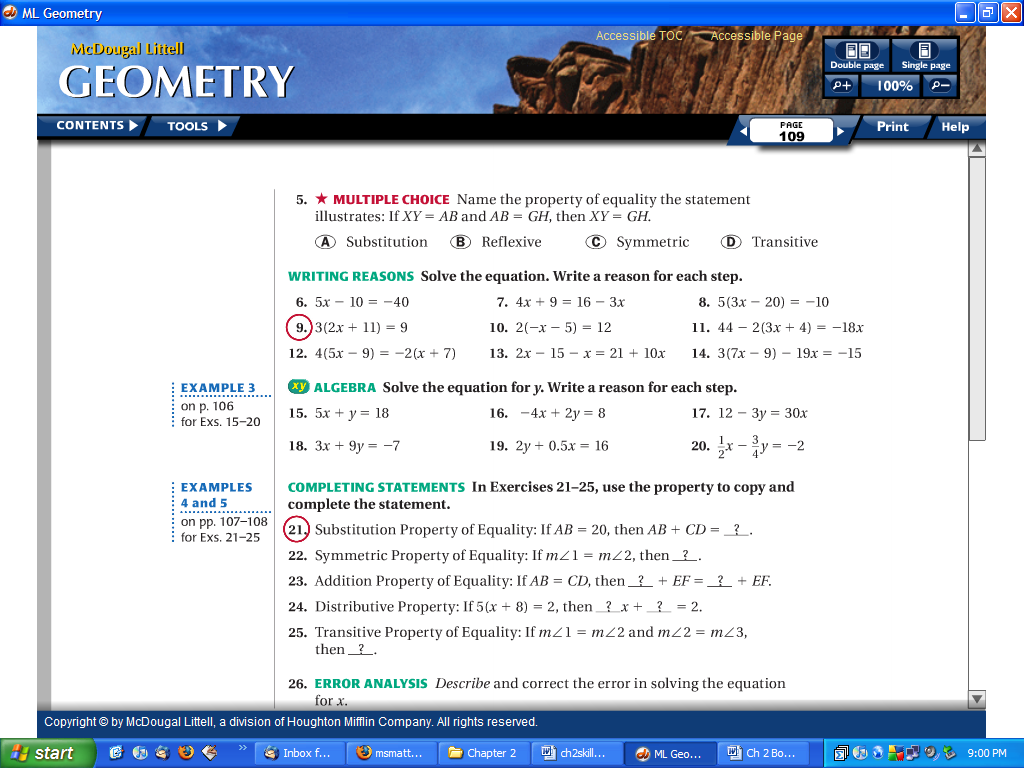 Lesson 2 HomeworkLT 3.33-5, 7, 9, 17, 21-25